Asking the Way (2).Как спросить дорогу.Excuse me. – Извините.Where’s the … ? – Где находится …  ?Go straight. - Идите прямо.Turn right. – Поверните направо.It’s on your left.- Cлевa от вас.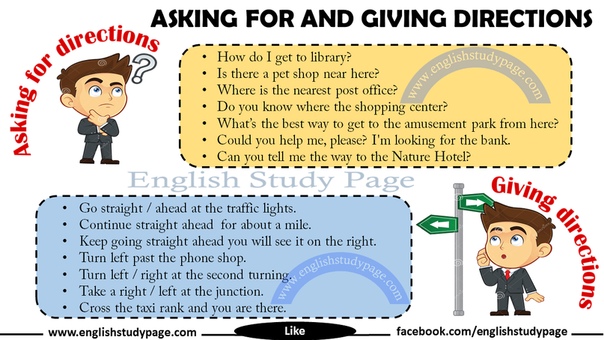 